KUTSU PIIRIN 107-O VUOSIKOKOUKSEEN / KALLELSE TILL ÅRSMÖTET FÖR DISTRIKT 107-0Lauantai 21.4.2018 / Lördagen 21.4.2018, Kirkkokatu 4, 85800 HaapajärviOhjelma – ProgramKlo/KI. 09:00 - 9:45 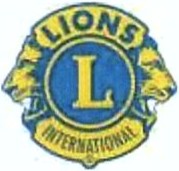 	Ilmoittautuminen, valtakirjojen tarkistus ja tulokahvi / 	Anmälning, granskning av fullmakter och ankomstkaffe 		Haapajärven lukio, Kirkkokatu 4, 85800 HaapajärviKlo/KI. 09:50 - 10:30 		Lippukulkue ja seppeleen lasku sankarihaudoille / 		Flaggparad och kransnedläggning vid hjältegravarnaKlo/KI. 10:30 - 12:15 	Koulutustilaisuus tuleville klubipresidenteille, sihteereille ja rahastonhoitajille / 	Utbildning av kommande klubbpresidenter, sekreterare och kassörerKlo/KI. 10:30 - 12:15 	Puoliso-ohjelma/	Partnerprogram		Tutustuminen Mika Myllylän palkintokokoelmaan ja 		Haapajärvi Teekaupunki – Teekuppikokoelmaan 				Haapajärven Kaupungintalo, Kirkkokatu 2		Vierailu Kultakaari Kärkkäinen Oy, Kirkkokatu 6Klo/Kl. 12:15 - 13:30 	Lounas -  LunchKlo/KI. 13:30 – 16:30 	Avajaisjuhla ja vuosikokous / 	Öppningsfest och årsmöte 		Haapajärven Kirjasto – Kulttuuritalo, Kauppakatu 19Klo/Kl. 16.30	Päätöskahvi /	Avslutningskaffe		Haapajärven Lukio, Kirkkokatu 4ILMOITTAUTUMINEN viimeistään / ANMÄLNING senast 10.4.2018sähköposti: rajakangas.riitta@gmail.comRiitta Rajakangas, LC Haapajärvi/ Kultahiput  puh. 040-8346643 (klo 16.00 jälkeen)Huom! myös ruoka-allergiat / Obs !  även matallergierVuosikokousmaksu / Årsmötesavgift 30 € (sekä edustaja että puoliso/ både deltagare och partner)Tili/ Konto: LC Haapajärvi, Kantapuhto FI93 5026 0820 0346 00Viestikenttään:  Klubin nimi, osallistujat Märke: Klubbens namn, deltagareTervetuloa / Välkommen